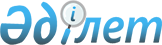 О внесении изменений в решение маслихата Аккайынского района от 25 декабря 2013 года № 19-1 "О бюджете Аккайынского района на 2014-2016 годы"
					
			Утративший силу
			
			
		
					Решение маслихата Аккайынского района Северо-Казахстанской области от 21 августа 2014 года N 27-1. Зарегистрировано Департаментом юстиции Северо-Казахстанской области 5 сентября 2014 года N 2929. Утратило силу в связи с истечением срока действия (письмо аппарата маслихата Аккайынского района Северо-Казахстанской области от 18 января 2016 года N 5.2.1-13/18)      Сноска. Утратило силу в связи с истечением срока действия (письмо аппарата маслихата Аккайынского района Северо-Казахстанской области от 18.01.2016 N 5.2.1-13/18).

      В соответствии с пунктом 1 статьи 109 Бюджетного кодекса Республики Казахстан от 4 декабря 2008 года, подпунктом 1) пункта 1 статьи 6 Закона Республики Казахстан от 23 января 2001 года "О местном государственном управлении и самоуправлении в Республике Казахстан", маслихат Аккайынского района РЕШИЛ:

      1. Внести в решение маслихата Аккайынского района от 25 декабря 2013 года № 19-1 "О бюджете Аккайынского района на 2014-2016 годы" (зарегистрировано в Реестре государственной регистрации нормативных правовых актов под № 2490 от 15 января 2014 года, опубликовано 30 января 2014 года в газете "Аққайың", 30 января 2014 года в газете "Колос"), следующие изменения:

      пункт 1 изложить в следующей редакции:

      "1. Утвердить бюджет Аккайынского района на 2014-2016 годы согласно приложениям 1, 2 и 3 соответственно, в том числе на 2014 год в следующих объемах:

      1) доходы – 2404052,6 тысяч тенге,

      в том числе по:

      налоговым поступлениям - 301946 тысяч тенге,

      неналоговым поступлениям - 5457,3 тысяч тенге,

      поступлениям от продажи основного капитала - 25200 тысяч тенге,

      поступлениям трансфертов – 2071449,3 тысяч тенге;

      2) затраты - 2414846,7 тысяч тенге;

      3) чистое бюджетное кредитование - 13711,9 тысяч тенге,

      в том числе:

      бюджетные кредиты - 18176 тысяч тенге;

      погашение бюджетных кредитов - 4 464,1 тысяч тенге;

      4) сальдо по операциям с финансовыми активами - 6185 тысяч тенге,

      в том числе:

      приобретение финансовых активов - 6185 тысяч тенге,

      поступления от продажи финансовых активов государства - 0 тысяч тенге;

      5) дефицит бюджета - - 30691 тысяч тенге;

      6) финансирование дефицита - 30691 тысяч тенге.";

      пункт 9 изложить в следующей редакции:

      "9. Утвердить резерв местного исполнительного органа района на 2014 год в сумме 3800 тысяч тенге.";

      приложения 1, 4 к указанному решению изложить в новой редакции согласно приложениям 1, 2 к настоящему решению.

      2. Настоящее решение вводится в действие с 1 января 2014 года.

 Бюджет Аккайынского района на 2014 год Объемы финансирования на 2014 год по аппаратам акимов сельских округов       тысяч тенге

      

      продолжение таблицы


					© 2012. РГП на ПХВ «Институт законодательства и правовой информации Республики Казахстан» Министерства юстиции Республики Казахстан
				Председатель

ХХVII сессии V созыва

Секретарь маслихата

Аккайынского района

К. Курманбаев

Приложение 1
к решению маслихата
Аккайынского района
от 21 августа 2014 года № 27-1
Приложение 1
к решению маслихата
Аккайынского района
от 25 декабря 2012 года № 19-1Категория

Класс

Подкласс

Наименование

Сумма (тыс. тенге)

1. Доходы

2 404 052,6

1

Налоговые поступления

301 946

03

0

Социальный налог

140 886

1

Социальный налог

140 886

04

0

Налоги на собственность

143 738

1

Налоги на имущество

108 787

3

Земельный налог

5 866

4

Налог на транспортные средства

23 585

5

Единый земельный налог

5 500

05

0

Внутренние налоги на товары, работы и услуги

14 677

2

Акцизы

2 285

3

Поступления за использование природных и других ресурсов

7 500

4

Сборы за ведение предпринимательской и профессиональной деятельности

4 892

08

0

Обязательные платежи, взимаемые за совершение юридически значимых действий и (или) выдачу документов уполномоченными на то государственными органами или должностными лицами

2 645

1

Государственная пошлина

2 645

2

Неналоговые поступления

5 457,3

01

0

Доходы от государственной собственности

2 954,3

5

Доходы от аренды имущества, находящегося в государственной собственности

533

7

Вознаграждения по кредитам, выданным из государственного бюджета

6,3

9

Прочие доходы от государственной собственности

2 415

06

0

Прочие неналоговые поступления

2 503

1

Прочие неналоговые поступления

2 503

3

Поступления от продажи основного капитала

25 200

03

0

Продажа земли и нематериальных активов

25 200

1

Продажа земли

25 200

4

Поступления трансфертов

2 071 449,3

02

0

Трансферты из вышестоящих органов государственного управления

2 071 449,3

2

Трансферты из областного бюджета

2 071 449,3

Функциональная группа

Администратор бюджетных программ

Программа

Наименование

Сумма (тыс. тенге)

2.Затраты

2 414 846,7

1

Государственные услуги общего характера

213 113,9

112

Аппарат маслихата района (города областного значения)

17 917,7

001

Услуги по обеспечению деятельности маслихата района (города областного значения)

17 435,7

003

Капитальные расходы государственного органа

482

122

Аппарат акима района (города областного значения)

64 463

001

Услуги по обеспечению деятельности акима района (города областного значения)

62 513

003

Капитальные расходы государственного органа

1 950

123

Аппарат акима района в городе, города районного значения, поселка, села, сельского округа

113 077,3

001

Услуги по обеспечению деятельности акима района в городе, города районного значения, поселка, села, сельского округа

110 520,3

022

Капитальные расходы государственного органа

2 557

459

Отдел экономики и финансов района (города областного значения)

17 655,9

001

Услуги по реализации государственной политики в области формирования и развития экономической политики, государственного планирования, исполнения бюджета и управления коммунальной собственностью района (города областного значения)

16 833,9

003

Проведение оценки имущества в целях налогообложения

222

010

Приватизация, управление коммунальным имуществом, постприватизационная деятельность и регулирование споров, связанных с этим

300

011

Учет, хранение, оценка и реализация имущества, поступившего в коммунальную собственность

300

2

Оборона

6 023

122

Аппарат акима района (города областного значения)

5 223

005

Мероприятия в рамках исполнения всеобщей воинской обязанности

5 223

122

Аппарат акима района (города областного значения)

800

006

Предупреждение и ликвидация чрезвычайных ситуаций масштаба района (города областного значения)

400

007

Мероприятия по профилактике и тушению степных пожаров районного (городского) масштаба, а также пожаров в населенных пунктах, в которых не созданы органы государственной противопожарной службы

400

4

Образование

1 214 216,3

464

Отдел образования района (города областного значения)

1 214 216,3

001

Услуги по реализации государственной политики на местном уровне в области образования

9 945

003

Общеобразовательное обучение

1 043 395

004

Информатизация системы образования в государственных учреждениях образования района (города областного значения)

3 540

005

Приобретение и доставка учебников, учебно-методических комплексов для государственных учреждений образования района (города областного значения)

6 548

006

Дополнительное образование для детей

33 271

009

Обеспечение деятельности организаций дошкольного воспитания и обучения

61 148,3

015

Ежемесячные выплаты денежных средств опекунам (попечителям) на содержание ребенка-сироты (детей-сирот), и ребенка (детей), оставшегося без попечения родителей

11 145

040

Реализация государственного образовательного заказа в дошкольных организациях образования

20 251

067

Капитальные расходы подведомственных государственных учреждений и организаций

24 973

6

Социальная помощь и социальное обеспечение

109 991,6

451

Отдел занятости и социальных программ района (города областного значения)

109 991,6

001

Услуги по реализации государственной политики на местном уровне в области обеспечения занятости и реализации социальных программ для населения

18 313,6

002

Программа занятости

16 835,8

005

Государственная адресная социальная помощь

4 688,2

007

Социальная помощь отдельным категориям нуждающихся граждан по решениям местных представительных органов

8 553,2

010

Материальное обеспечение детей-инвалидов, обучающихся на дому

819

011

Оплата услуг по зачислению, выплате и доставке пособий и других социальных выплат

246

014

Оказание социальной помощи нуждающимся гражданам на дому

47 817

016

Государственные пособия на детей до 18 лет

8 417,8

017

Обеспечение нуждающихся инвалидов обязательными гигиеническими средствами и предоставление услуг специалистами жестового языка, индивидуальными помощниками в соответствии с индивидуальной программой реабилитации инвалида

3 737

021

Капитальные расходы государственного органа

564

7

Жилищно-коммунальное хозяйство

627 933,4

123

Аппарат акима района в городе, города районного значения, поселка, села, сельского округа

7 047

008

Освещение улиц населенных пунктов

3 942

009

Обеспечение санитарии населенных пунктов

214

010

Содержание мест захоронений и погребение безродных

180

011

Благоустройство и озеленение населенных пунктов

2 711

455

Отдел культуры и развития языков района (города областного значения)

2 909

024

Ремонт объектов в рамках развития городов и сельских населенных пунктов по Дорожной карте занятости 2020

2 909

458

Отдел жилищно-коммунального хозяйства, пассажирского транспорта и автомобильных дорог района (города областного значения)

3 913

012

Функционирование системы водоснабжения и водоотведения

200

041

Ремонт и благоустройство объектов в рамках развития городов и сельских населенных пунктов по Дорожной карте занятости 2020

3 713

464

Отдел образования района (города областного значения)

4 198

026

Ремонт объектов в рамках развития городов и сельских населенных пунктов по Дорожной карте занятости 2020

4 198

472

Отдел строительства, архитектуры и градостроительства района (города областного значения)

609 866,4

003

Проектирование, строительство и (или) приобретение жилья коммунального жилищного фонда

970,4

058

Развитие системы водоснабжения и водоотведения в сельских населенных пунктах

608 561

074

Развитие и/или сооружение недостающих объектов инженерно-коммуникационной инфраструктуры в рамках второго направления Дорожной карты занятости 2020

335

8

Культура, спорт, туризм и информационное пространство

108 328,8

123

Аппарат акима района в городе, города районного значения, поселка, села, сельского округа

16 188

006

Поддержка культурно-досуговой работы на местном уровне

16 188

455

Отдел культуры и развития языков района (города областного значения)

59 084

001

Услуги по реализации государственной политики на местном уровне в области развития языков и культуры

7 256,4

003

Поддержка культурно-досуговой работы

18 414

006

Функционирование районных (городских) библиотек

28 051

007

Развитие государственного языка и других языков народа Казахстана

725

010

Капитальные расходы государственного органа

23,6

032

Капитальные расходы подведомственных государственных учреждений и организаций

4 614

456

Отдел внутренней политики района (города областного значения)

20 238,8

001

Услуги по реализации государственной политики на местном уровне в области информации, укрепления государственности и формирования социального оптимизма граждан

6 803

002

Услуги по проведению государственной информационной политики через газеты и журналы

9 700

003

Реализация мероприятий в сфере молодежной политики

3 263

006

Капитальные расходы государственных органов

12

032

Капитальные расходы подведомственных государственных учреждений и организаций

460,8

465

Отдел физической культуры и спорта района (города областного значения)

12 818

001

Услуги по реализации государственной политики на местном уровне в сфере физической культуры и спорта

4 284

006

Проведение спортивных соревнований на районном (города областного значения) уровне

500

007

Подготовка и участие членов сборных команд района (города областного значения) по различным видам спорта на областных спортивных соревнованиях

8 034

10

Сельское, водное, лесное, рыбное хозяйство, особо охраняемые природные территории, охрана окружающей среды и животного мира, земельные отношения

75 861,3

463

Отдел земельных отношений района (города областного значения)

8 802

001

Услуги по реализации государственной политики в области регулирования земельных отношений на территории района (города областного значения)

8 802

474

Отдел сельского хозяйства и ветеринарии района (города областного значения)

67 059,3

001

Услуги по реализации государственной политики на местном уровне в сфере сельского хозяйства и ветеринарии

18 485

003

Капитальные расходы государственных органов

415

005

Обеспечение функционирования скотомогильников (биотермических ям)

637

006

Организация санитарного убоя больных животных

741

007

Организация отлова и уничтожения бродячих собак и кошек

1 830

008

Возмещение владельцам стоимости изымаемых и уничтожаемых больных животных, продуктов и сырья животного происхождения

1 690

011

Проведение ветеринарных мероприятий по энзоотическим болезням животных

5 298,3

012

Проведение мероприятий по идентификации сельскохозяйственных животных

1 184

013

Проведение противоэпизоотических мероприятий

33 076

099

Реализация мер по оказанию социальной поддержки специалистов

3 703

11

Промышленность, архитектурная, градостроительная и строительная деятельность

13 336,5

472

Отдел строительства, архитектуры и градостроительства района (города областного значения)

13 336,5

001

Услуги по реализации государственной политики в области строительства, архитектуры и градостроительства на местном уровне

8 296,5

013

Разработка схем градостроительного развития территории района, генеральных планов городов районного (областного) значения, поселков и иных сельских населенных пунктов

5 040

12

Транспорт и коммуникации

6 429

458

Отдел жилищно-коммунального хозяйства, пассажирского транспорта и автомобильных дорог района (города областного значения)

6 429

023

Обеспечение функционирования автомобильных дорог

5 811

037

Субсидирование пассажирских перевозок по социально значимым городским (сельским), пригородным и внутрирайонным сообщениям

618

13

Прочие

36 808,3

123

Аппарат акима района в городе, города районного значения, поселка, села, сельского округа

6 752,2

040

Реализацмя мер по содействию экономическому развитию регионов в рамках Программы "Развитие регионов"

6 752,2

469

Отдел предпринимательства района (города областного значения)

6 567,7

001

Услуги по реализации государственной политики на местном уровне в области развития предпринимательства и промышленности

6 567,7

458

Отдел жилищно-коммунального хозяйства, пассажирского транспорта и автомобильных дорог района (города областного значения)

19 688,4

001

Услуги по реализации государственной политики на местном уровне в области жилищно-коммунального хозяйства, пассажирского транспорта и автомобильных дорог

6 667,6

040

Реализация мер по содействию экономическому развитию регионов в рамках Программы "Развитие регионов"

13 020,8

459

Отдел экономики и финансов района (города областного значения)

3 800

012

Резерв местного исполнительного органа района (города областного значения) 

3 800

14

Обслуживание долга

6,3

459

Отдел экономики и финансов района (города областного значения)

6,3

021

Обслуживание долга местных исполнительных органов по выплате вознаграждений и иных платежей по займам из областного бюджета

6,3

15

Трансферты

2 798,3

459

Отдел экономики и финансов района (города областного значения)

2 798,3

006

Возврат неиспользованных (недоиспользованных) целевых трансфертов

2 798,3

3. Чистое бюджетное кредитование

13 711,9

Бюджетные кредиты

18 176

10

Сельское, водное, лесное, рыбное хозяйство, особо охраняемые природные территории, охрана окружающей среды и животного мира, земельные отношения

18 176

474

Отдел сельского хозяйства и ветеринарии района (города областного значения)

18 176

009

Бюджетные кредиты для реализации мер социальной поддержки специалистов

18 176

Категория

Подкласс

Специфика

Наименование

Сумма (тыс. тенге)

5

Погашение бюджетных кредитов

4 464,1

1

Погашение бюджетных кредитов, выданных из государственного бюджета

4 464,1

13

Погашение бюджетных кредитов, выданных из местного бюджета физическим лицам

4 464,1

4. Сальдо по операциям с финансовыми активами

6 185

Приобретение финансовых активов

6 185

13

Прочие

6 185

458

Отдел жилищно-коммунального хозяйства, пассажирского транспорта и автомобильных дорог района (города областного значения)

6 185

065

Формирование или увеличение уставного капитала юридических лиц

6 185

Категория

Подкласс

Специфика

Наименование

Сумма (тыс.тенге)

6

Поступления от продажи финансовых активов государства

0

1

Поступления от продажи финансовых активов государства

0

5. Дефицит (профицит) бюджета

-30 691

6. Финансирование дефицита (использование профицита) бюджета

30 691

7

Поступление займов

18 176

2

Договора займа

18 176

03

Займы, получаемые местными исполнительными органом района (города областного значения) органам 

18 176

Функциональная группа

Администратор бюджетных программ

Программа

Наименование

Сумма (тыс. тенге)

16

Погашение займов

4 464,1

459

Отдел экономики и финансов района (города областного значения)

4 464,1

005

Погашение долга местного исполнительного органа перед вышестоящим бюджетом

4 464,1

Категория

Подкласс

Специфика

Наименование

Сумма (тыс.тенге)

8

Используемые остатки бюджетных средств

16 979,1

1

Свободные остатки бюджетных средств

16 979,1

01

Свободные остатки бюджетных средств

16 979,1

Приложение 2
к решению маслихата
Аккайынского района
от 21 августа 2014 года № 27-1
Приложение 4
к решению Аккайынского районного маслихата
от 25 декабря 2013 года № 19-1п/п

Наименование администратора

Программа 001.011. "Услуги по обеспечению деятельности акима района в городе, города районного значения, поселка, села, сельского округа"

Программа 001.015. "Услуги по обеспечению деятельности акима района в городе, города районного значения, поселка, села, сельского округа"

Программа 006.011. "Поддержка культурно-досуговой работы на местном уровне"

Программа 006.015. "Поддержка культурно-досуговой работы на местном уровне"

1

2

3

4

5

6

1

Аппарат акима Аралагашского сельского округа

123

8201

74

720

2

Аппарат акима Астраханского сельского округа

133

9372

92

2153

3

Аппарат акима Власовского сельского округа

141

8917,1

182

3664

4

Аппарат акима Григорьевского сельского округа

65

8104,2

171

4720

5

Аппарат акима Ивановского сельского округа

137

8622,1

6

Аппарат акима Киялинского сельского округа

144

9746

7

Аппарат акима Лесного сельского округа

150

8907,6

59

1029

8

Аппарат акима Полтавского сельского округа

141

9218,3

47

1587

9

Аппарат акима Смирновского сельского округа

102

12767

10

Аппарат акима Токушинского сельского округа

148

8787

11

Аппарат акима Черкасского сельского округа

67

8464

12

Аппарат акима сельского округа Шагалалы

61

8002

42

1648

Всего

1412

109108,3

667

15521

Программа 008.015 "Освещение улиц населенных пунктов"

Программа 009.015 "Обеспечение санитарии населенных пунктов"

Программа 010.015 "Содержание мест захоронений и погребений"

Программа 011.015 "Благоустройство и озеленение населенных пунктов"

Программа 040.000 "Реализация мер по содействию экономическому развитию регионов в рамках Программы "Развитие регионов""

Программа 022.000 "Капитальные расходы государственного органа"

Всего

 

7

8

9

10

11

12

13

386

9504

53

264,2

1943

14010,2

264,3

106

13274,4

387

13447,2

256,3

9015,4

45

685,8

10620,8

997

11142,6

277

105

11375,3

 

3831

214

90

2658

1406,3

367

21435,3

 

111

45

774,2

9865,2

553

9084

501,1

36

10290,1

 

3942

214

180

2711

6752,2

2557

143064,5

